Treasure Hunt 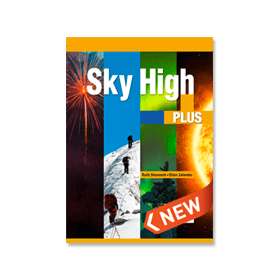 Sky High PlusPages 9 and 11. Who did it? Where are they from?Who climbed Mt. Everest?  ___________________Where is he from?  ___________________Who climbed Mount Sajama? ___________________,  _________________Where are they from? ___________________, ___________________
Page 24. Where is it the hottest, coldest and rainiest?The hottest city is ___________________. How hot is it in summer? ____________The coldest city is ___________________. How cold is it in winter?  ____________The rainiest city is ___________________. How much rain falls each year? ____________
Page 38.  Answer the questions.How many days did it take Piccard and Borschberg to fly around the world? ____How much fuel did they use? _____________
Pages 44-45. Where do they celebrate festivals for these?Lights		___________________Water		___________________Tomatoes	___________________
Pages 64-65. In what country did this happen?Cars were trapped under water.	___________________Fish fell from the sky. 	___________________The wind blew someone over the edge of the building.	___________________
Pages 74-75. What do these numbers refer to?146,000	______	______________________________________13		______	______________________________________2016		______	______________________________________80		______	______________________________________25		______	______________________________________
Pages 96-97. Complete the sentences.You can sail on ___________________ and _______water________.You can bike on ___________________and ___________________.You can fly a kite on ___________________and ___________________.
Pages 105-106. True or False?The smallest penguin is only 40 kilograms.  __________A penguin can swim 52 kilometers an hour. __________Male and female penguins look after the chicks together. __________Polar bears live in the Australia and Peru. __________Polar bears have three layers of fur to keep them warm. __________Climate change is threatening the polar bears. __________
Pages 125-132. Completes these sentences.After 34,000 kilometers and 11 days, ___________________ landed his ___________________. Winds of 80 kilometers an hour caused damage to ___________________. Bangladesh had the worst of all ___________________ in 1989.  ___________________ people died and ___________________ were injured. 
Page 144. What word rhymes (מתחרזת) with ...?year	___________________ shorts	___________________ same	___________________ park	___________________ Answer Key a. Nadav Ben Yehuda – Israelb. Ann Tyson, Kate Lindsey – Colorado, USAa. Bangkok, Thailand – over 35°Cb. Yakutsk, Russia – -40°Cc. Mawsynram, India – 11,873 mma. 505		b. nonea. Jerusalemb. Songkran, Thailand		c. Bunol, Spaina. London	b. Sri Lanka			c. Chinaa. the number of homes that were damaged
b. the number of people who died
c. the year of a major flood in Louisiana, U.S.A
d. the number of people who died
e. the day in August 2017 when Hurricane Harvey hit Texasa. ice, water		b. snow, street (road / path / ground)		c. snow, ground, seaa. True	b. Falsec. True	d. False	e. False	f. Truea. Fedor Konyukhov, hot air balloon 	
b. Tacoma Bridge (Galloping Gertie)
c. tornadoes,  1,300 , 12,000a. here	b. sports	c. shamed. dark